DateTrip IDCall Time	Nature'	Resp	Time to Time		PTResponse Delay	Mutual Aid City  Dest1	9:41:35	Falls	01:55	03:10	FHM2	9:48:32	Sick Person	05:18	06:58	Comment 1	CHM7/1/2022	3	18:01:31	Psychiatric/Behavioral	03:14	03:59	CHM19:54:03	Syncope/Li nconscious	03:25	03:40	NT22:35:50	Psychiatric/Behavioral	03:33	03:34	CHM23:02:15	Unknown Problem	04:00	07:04	Apt building access	CHM16:46:07	Lift Assist	Lift Assist	CHM71212022	8	20:30:06	Falls	03:49	03:53	CHM21:59:09	Difficulty Breathing	01:12	02:50	CHM22:10:13	Overdose/Poisoning	01:14	01:49	CHM1:22:48	Difficulty Breathing	03:49	04:53	CHM7/3/2022	12	12:02:28	Chest Pain	03:18	04:08	NT13	13:44:20	Psychiatric/Behavioral	05:13	05:43	Comment 2	FHM14	23:31 :27	Falls	03:35	Cane	NT15	1:48:49	Stroke/CVA	03:10	03:12	CHM16	4:46:51	Psychiatric/Behavioral	01:19	01:29	CHM7/4/2022	17	9:04:35	Difficulty Breathin_g	02:06	02:13	CHM18	11:37:14 ,,	Bite/Sting	02:54	04:27	CHM19	12:27:22	Stroke/CVA	02:05	02:39	CHM20	14:27:04	Falls	02:54	03:56	CHM21	3:37:32	Bleeding	03:23	Cane	NT22	4:38:04	Sick Person	02:17	03:08	CHM23	7:52:30	Unresponsive	02:17	03:46	CHM7/5/2022	24	10:12:42	Sick Person	03:09	03:57	CHM25	14:15:20	Diabetic Problems	01:36	03:25	CHM26	19:28:15	MVA	01:19	01:24	Highland	FHM27	21:45:41	Chest Pain	02:24	03:23	FHM3:03:06	Breathing Problems	05:45	06:24	Comment 3	CHM7:13:02	Cardiac or Respiratory Arrest/Death	03:20	03:56	NT30	10:17:49	Chest Pain	02:55	04:40	FHM31	10:19:56	Chest Pain	01:24	02:04	CHM32	10:52:43	Unresponsive	01:17	02:19	FHM33	12:07:29	Difficulty Breathing	01:17 '	03:17	FHM7/6/2022	34	13:59:32	Fire Standby	Fire Standby	FS35	16:24:57	Bleeding	01:36	03:01	FHM36	16:38:57	Falls	04:47	05:33	PT Access	FHM-'-I7/29/2022Average Response Time:	02:49	03:42	:Avereage PT SideDestination Hospital Breakdown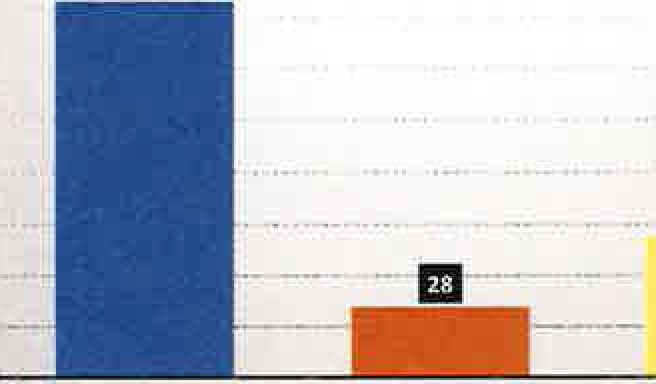 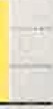 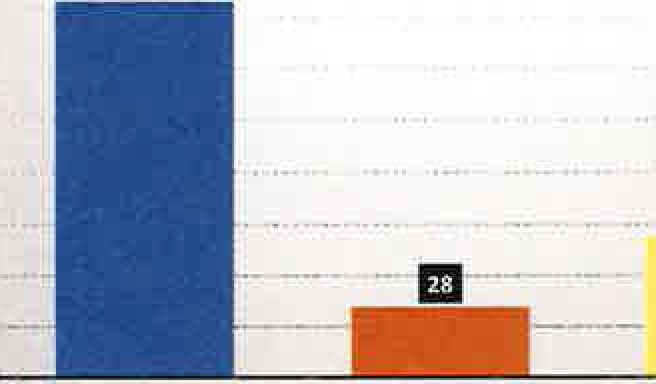 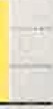 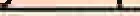 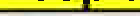 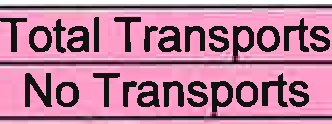 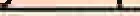 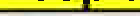 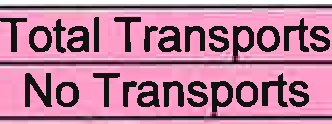 Comment 1: Other ambulance and ERV on prior call. This ambulance responding from base. Pt contact delay due to nursing home.Comment 2: PD requested no lights and sirens respone.Comment 3: Call toned out within 30 seconds of it showing as an EMD on Spillman. ERV responded from normal posted position, however distance of 2.7 miles contrubited to the delay.Comment 4: Other ambulance and ERV on prior call. This ambulance is responding from base. Patient contact delay due to nursing home.Comment 5: Other ambulance and ERV on prior call. This ambulance is responding from base. Comment 6: Other ambulance and ERV on prior call. This ambulance is responding from base. Commnet 7: Other ambulance and ERV on prior call. This ambulance is responding from base. 	Average Response Time: 02:58  03:47 :Average to PT SideDestination Hospital Breakdown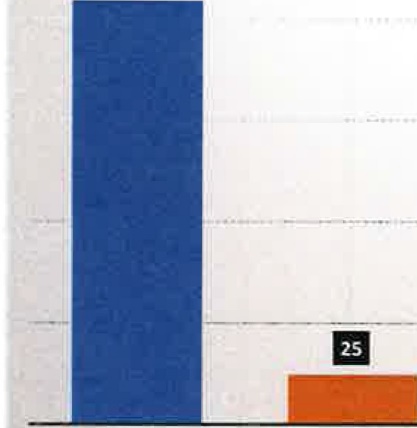 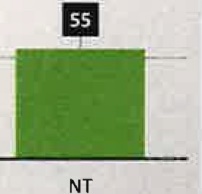 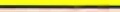 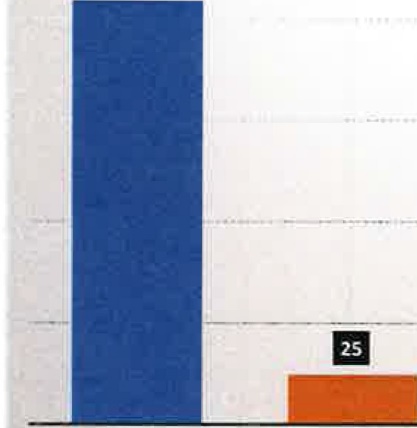 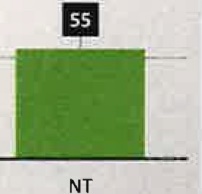 Comment 1:ERV and Ambulance responding from base due to shift change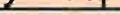 Comment 2: ERV responding from posted position 2.5 miles away,ambulance responding from base.Comment 3: Responding from same location as previous call,Upgraded to Full Arrest, made it on scene and then not needed.Comment 4: ERV responding from posted position over 2.5 miles away, ambulance responding from base.Comment 5: ERV on previous call. They made it before the 5 minutes, had to knock to be let inside, the door was not open.Comment 6: ERV on a call with 2262,Highland Dispatched by county,2261 took. Responding from 2.8 miles away.Comment 7: ERV had difficulty locating address.Comment 8: ERV on a previous call, 2261 responding from base 3.7 miles away.Comment 9: ERV and Ambulance responding from base due to shift change I accidental alarm.Comment 10: Unable to locate the caller. Wrong address by County. Changed from 801 Mac Arthur to 9445 Calumet.Comment 11: ERV responding from Community Munster.Comment 12: ERV responding from base,shift swap due to ER, response over 4 miles away.Comment 13: ERV and 2261 responding from base which caused a delay to at patient time.Comment 14: ERV on a previous call with 2262, 2261 in Dyer on Mutual Aid. 1964 responding. - Cancelled no services needed. Comment 15: ERV responding from posted postion, 2261 closer. This is a clinic, had to be let inside and directed to the room. C".nmmPnt 1 f; Rnth 11nitc;. n:u::nnnrlinP frnm M11nc;.tpr h;:::1c;.p  Rpc;,nnnc:p nvPr 4 mil Pc; ;:::1wv rl11rinP mnrninP tr;:::1ffir3718:32:30Chest Pain03:5505:52NH DelayCHM3819:00:02Lift AssistLift AssistLift AssistCHM3919:57:23AllerQic Reaction01:59CaneNT4021:43:22BleedinQ03:0903:58NT4123:10:54Sick Person02:57CaneNT7/7/2022420:45:37Sick Person03:2204:29NT7/7/2022449:45:09Difficulty Breathina03:2403:51CHM7/7/2022459:57:00Diabetic Problems04:3206:00NH DelayCHM7/7/20224613:33:11MVA02:3803:33NT7/7/20224813:37:53Sick Person09:27CaneMutual AidHighlandCHM7/7/20224914:29:58Psychiatric/Behavioral03:0304:21CHM7/7/20225015:09:59MVA02:1403:23NT7/7/20225116:05:21Difficulty Breathina01:5002:38CHM7/7/20225218:52:17Sick Person01:0101:43FHM7/7/20225320:24:23Stroke/CVA01:5001:55CHM7/8/2022548:08:40Lift AssistLift AssistLift AssistLA7/8/20225510:07:16 -Sick Person01:5202:53CHM7/8/20225610:13:14Syncope/Unconcious03:4304:24CHM7/8/2022-  5714:32:06Falls03:3904:00NT7/8/20225815:36:12Falls02:3203:26CHM7/8/20225916:04:36Falls03:0703:08CHM7/8/20226017:24:03Chest Pain02:4503:50NT7/8/20226118:49:11Psychiatric/Behavioral03:47CaneNT7/9/2022622:36:02Unknown Problem01:36CaneNT7/9/20226313:49:51Sick Person03:1103:19CHM7/9/20226414:20:02Falls01:2402:17CHM7/9/20226515:03:00Falls03:0304:58NT7/9/20226617:13:09Falls02:0402:17NT7/9/20226719:14:21Falls03:2904:06CHM7/10/2022680:43:51Unknown Problem03:21CaneNT7/10/2022692:28:31Lift AssistLift AssistLift AssistCHM7/10/2022702:45:28Sick Person03:4004:54CHM7/10/2022716:26:20Falls01:4102:43CHM7/10/20227211:50:40Difficulty BreathinQ02:1904:07CHM7/10/20227317:02:22Sick Person01:2404:31CHM7/10/20227420:25:16Psychiatric/Behavioral02:3602:44CHM752:58:16Chest Pain02:5803:57CHM767:33:05Fire StandbyFire StandbyFire StandbyFS15316:17:48Chest PainChest Pain02:2304:03CHM15417:28:56Difficulty BreathingDifficulty Breathing01:4702:08FHM15518:30:14FallsFalls02:3202:36NT15620:54:25BleedingBleeding02:3205:00CHM7/21/20221579:30:35Difficulty BreathingDifficulty Breathing03:2403:26CHM7/21/202215811:34:26Sick PersonSick Person00:3700:52CHM7/21/202215913:14:21Syncope/UnconciousSyncope/Unconcious03:3603:37CHM7/21/202216013:30:51Sick PersonSick Person01:3002:45CHM7/21/202216114:07:36Heart ProblemsHeart Problems02:4203:43FHM7/21/202216215:59:50Sick PersonSick Person02:5803:37CHM7/21/202216316:56:23Sick PersonSick Person01:2801:29NT7/21/202216418:07:23Chest PainChest Pain03:1904:42FHM7/21/202216522:36:33BleedingBleeding02:5002:53CHM7/22/20221666:26:19Cardiac or Respiratory Arrest/DeathCardiac or Respiratory Arrest/Death02:3203:33NT7/22/20221677:46:59Back PainBack Pain02:4904:50CHM7/22/20221689:00:59Heart ProblemsHeart Problems02:3602:47FHM7/22/20221699:15:11Unknown ProblemUnknown Problem02:5803:49FHM7/22/202217010:00:59Difficulty BreathingDifficulty Breathing01:43 .01:49CHM7/22/202217110:48:15MVAMVA03:0104:23HighlandCHM7/22/202217212:12:21Sick PersonSick Person02:3402:57CHM7/22/202217312:30:32Lift AssistLift AssistLift AssistLift AssistLA7/22/202217412:56:41Syncope/UnconciousSyncope/Unconcious01:0002:19CHM7/22/202217514:28:49Chest PainChest Pain03:2904:05CHM7/22/202217617:29:23Sick PersonSick Person01:1801:19CHM7/22/202217717:43:04Lift AssistLift AssistLift AssistLift Assist-LA7/22/202217819:53:55Syncooe/UnconciousSyncooe/Unconcious01:0502:04CHM7/22/202217919:53:34Lift AssistLift AssistLift AssistLift AssistLA7/22/202218021:53:58Psychiatric/BehavioralPsychiatric/Behavioral03:5004:01FHM7/22/202218122:24:23Alcohol Intoxication/Drug OverdoseAlcohol Intoxication/Drug Overdose02:2903:07CHM7/23/202218211:10:50UnresponsiveUnresponsive02:1404:54CHM7/23/202218312:29:57FallsFalls02:1402:37FHM7/23/202218415:36:24Sick PersonSick Person00:3302:30CHM7/23/202218516:10:52Psychiatric/BehavioralPsychiatric/Behavioral03:4404:09NT7/23/202218617:16:25MVAMVA02:0703:37Dyer, Highland, GriffithFHM7/23/202218717:20:13FallsFalls03:3704:58CHM7/23/202218819:31:19Sick PersonSick Person04:1004:35CHM7/23/202218922:53:29Falls01:4203:18CHMMutual Aid Response to MunsterMutual Aid Response to MunsterMutual Aid Response to MunsterHiQhland66Dyer11Griffith11Total Responses:8DateTripIDCallTimeNatureResp TimeTimeto PTResponseDelavMutual Aid CitvMutual Aid CitvMutual Aid CitvDest8/1/202210:09:56Sick Person02:2203:52CHM8/1/202225:59:43Stroke/CVA05:3705:43Comment 1FHM8/1/202239:04:02Sick Person03:4603:47CHM8/1/2022410:12:32Sick Person03:5204:39NT8/1/2022510:44:54Sick Person02:1003:38CHM8/1/2022610:47:28Stroke/CVA04:2304:59CHM8/1/2022712:03:22Sick Person03:1304:12CHM8/1/2022813:01:47Sick Person02:2203:52CHM8/1/2022918:25:36Difficultv BreathinQ03:0404:24CHM8/1/20221019:03:29Cardiac or Respiratorv Arrest/Death03:1604:46HiahlandHiahlandHiahlandNT8/1/20221119:27:49Falls03:3304:57FHM8/1/20221222:51:50Unknown Problem01:0801:32CHM8/1/20221323:02:51Lift AssistLift AssistLift AssistLA8/2/2022141:43:51Fire StandbyFire StandbyFire StandbyFS8/2/2022151:49:18Difficulty Breathing03:0604:31CHMx28/2/2022163:04:07Psychiatric/Behavioral02:5803:56NT8/2/2022174:42:20Lift AssistLift AssistLift AssistLA8/2/2022187:07:50Falls03:2104:10CHM8/2/2022197:40:18Fire StandbyFire StandbyFire StandbyFS8/2/2022208:10:50MVA02:0302:34CHM8/2/2022219:58:54Convulsions/Seizures01:4402:09CHM8/2/20222212:21:28MVA04:0304:12NT8/2/20222314:07:48MVA02:2303:17NT8/2/20222414:33:17ChokinQ05:3406:30Comment 2NT8/2/20222514:52:32Sick Person07:4808:53Comment 3NT8/2/20222615:13:30Difficulty Breathing03:0403:18CHM8/2/20222723:46:25Falls05:0807:10Comment 4NT8/2/20222823:53:09Breathina Problems04:5707:51Comment 5CHM8/3/2022299:06:53Unresponsive02:2903:17CHM8/3/2022309:39:13Chest Pain02:0103:47FHM8/3/20223110:04:42Lift AssistLift AssistLift AssistLA8/3/20223210:07:00Fire StandbyFire StandbyFire StandbyHighlandCHM8/3/20223310:22:45Stroke/CVA03:1004:15CHM8/3/20223411:21:52Sick Person01:1402:44CHM8/3/20223514:47:34Convulsions/Seizures02:49CaneNT8/3/20223617:04:01Sick Person02:1303:13NT8/3/20223719:07:41Sick Person03:0503:49CHM8/3/20223821:40:09Psychiatric/Behavioral00:3600:53CHM8/3/20223921:40:46Bleeding07:4608:16Comment 6CHM8/4/2022408:21:40Sick Person01:1401:17CHM8/4/2022419:14:28Lift AssistLift AssistLift AssistLA8/4/2022429:52:36Bite/Sting00:0901:08CHM8/4/20224311:21:41Falls01:1801:21CHM8/4/20224411:47:18Difficulty BreathinQ00:3004:02FHD8/4/20224513:10:11Lift AssistLift AssistLift AssistLA8/4/20224613:11:22Syncope/Unconscious04:4404:54CHM8/4/20224713:15:47Chest Pain07:0509:22Mutual AidDyerCHM8/4/20224813:59:04Sick Person00:4901:58HighlandFHM8/4/20224914:27:08Unknown Problem03:1003:19NT8/4/20225017:00:26Heart Problems03:4305:00CHM8/4/20225117:26:25Fire StandbyFire StandbyFire StandbyFS8/4/20225220:34:29Fire StandbyFire StandbyFire StandbyFS8/5/2022538:48:02Back Pain02:4503:04NT8/5/2022549:14:39Difficulty Breathing01:4302:41FHM8/5/20225512:38:14Sick Person05:5906:24Comment 7CHM8/5/20225612:46:53Sick Person10:0010:10Comment 8CHM8/5/20225713:36:31Chest Pain01:4402:43CHM8/5/20225815:35:57Sick Person03:37CaneNT8/5/20225916:26:36MVA02:4202:47NT8/5/20226018:20:57Unknown Problem05:02CaneComment 9NT8/5/20226119:25:11Chest Pain00:50CaneNT8/5/20226223:17:59Falls01:3402:13CHM8/6/2022630:50:09Diabetic Problems01:2902:51CHM8/6/2022642:45:48Falls03:0204:22CHM8/6/2022653:48:22Falls02:4704:20CHM8/6/20226614:13:52Falls02:3403:39CHM8/6/20226714:48:54Heart Problems02:4903:06CHM8/6/20226820:20:48Cardiac03:1504:13NT8/7/2022694:23:31Trauma02:1603:44FHH8/7/2022707:36:26Sick Person04:3304:38CHM8/7/20227121:58:28Sick Person03:4503:54CHM8/8/2022729:15:34Difficulty Breathing02:0202:51FHM8/8/20227311:12:58Sick Person04:0805:00NT8/8/20227412:42:30Difficulty Breathing02:2203:54CHM8/8/20227513:21:44Lift AssistLift AssistLift AssistLA8/8/20227615:22:49Psychiatric/Behavioral02:4603:18CHM8/8/20227718:57:03Sick Person02:4503:09CHM8/9/2022787:15:32Overdose/Poisoning01:2402:00CHM8/9/2022798:18:04Syncope/LInconscious01:3901:51CHM8/9/20228011:45:13Chest Pain02:3203:47CHM8/9/20228112:48:16Bleeding06:06CaneComment 10NT8/9/20228213:05:15Lift AssistLift AssistLift AssistLA8/9/20228313:55:48Sick Person04:5705:42Comment 11CHM8/9/20228415:14:14MVA02:1104:29NT8/10/20228510:49:18Stroke/CVA02:5003:49CHM8/10/20228611:00:06fire StandbyFire StandbyFire StandbyFS8/10/20228711:05:16Sick Person06:3706:45Mutual AidDyerCHM8/10/20228812:41:00Syncope/Unconscious02:5903:30CHM8/10/20228912:58:03Fire StandbyFire StandbyFire StandbyFS8/10/20229114:59:34Trauma00:0501:02CHM8/10/20229216:27:33Difficulty Breathing01:4202:39CHM8/10/20229321:34:07MVA03:3903:42NT8/11/2022948:29:51Sick Person01:5403:23NT8/11/20229511:05:45Stroke/CVA03:5004:05CHM8/11/20229612:48:30Convulsions/Seizures01:0702:02CHM8/11/20229717:03:27Convulsions/Seizures01:4802:45NT8/11/20229817:38:04Sick Person06:3907:37Comment 12NT8/11/20229918:33:32Sick Person03:4603:53CHM8/11/202210019:04:45Psychiatric/Behavioral01:3901:43FHM8/12/20221017:57:09Unresponsive03:4303:50FHM8/12/20221029:03:45Fire StandbyFire StandbyFire StandbyFS8/12/20221049:53:18Falls04:5205:32Comment 13FHM8/12/202210510:22:31Abdominal Pain02:2203:29CHM8/12/202210610:51:25Unresponsive01:0702:24NT8/12/202210711:37:49Sick Person02:4203:06FHM8/12/202210814:11:56Unresponsive02:3803:23CHM8/12/202210914:13:16Difficulty Breathing09:3010:43Mutual AidHighlandCHM8/12/202211018:31:19Syncope/LInconscious03:2104:56CHMx28/12/202211121:52:19Sick Person03:0504:12CHM8/12/202211223:53:38Diabetic Problems02:3004:00CHM8/13/20221136:49:44Falls02:5103:06NT8/13/202211410:12:02Chest Pain03:4404:28CHMx28/13/202211514:05:30Stroke/CVA00:5801:18CHM8/14/20221162:24:02Cardiac or Respiratory Arrest/Death01:4302:28CHMx38/14/20221179:50:47Lift AssistLift AssistLift AssistLA8/14/202211811:18:29Difficulty Breathing02:1904:24FHM8/14/202211913:52:18Difficulty Breathing02:1903:15CHM8/15/20221209:07:13Chest Pain02:5302:55CHM8/15/20221219:20:01Lift AssistLift AssistLift AssistLA8/15/202212211:23:09Falls04:0805:00NT8/15/202212312:13:24Falls02:0003:03NT8/15/202212414:00:18Sick Person00:5501:53CHM8/15/202212514:40:53Back Pain03:2804:07CHM8/15/202212616:16:56Psychiatric/Behavioral01:4702:42CHM8/15/202212716:48:39Chest Pain07:3008:37Comment 14NT8/15/202212820:50:04Difficulty Breathing00:3101:26CHM8/15/202212921:23:53Cardiac or Respiratory Arrest/Death00:0700:54NT8/15/202213021:27:10Cardiac or Respiratory Arrest/Death02:56CaneHighlandNT8/15/202213123:28:39Bleeding02:4702:57CHM8/15/202213223:41 :48 Lift AssistLift AssistLift AssistLA8/16/20221331:08:49Difficulty Breathing00:1901:12CHM8/16/20221348:42:24Uknown Problem02:43CaneNT8/16/202213515:50:32Back Pain02:1303:00NT8/16/202213617:57:44Fire StandbyFire StandbyFire StandbyFS8/16/202213718:18:24Unknown Problem02:31CaneNT8/17/20221388:12:02Unresponsive02:2003:25CHM8/17/202213910:47:15Difficulty Breathing01:5703:19NT8/17/202214011:37:05Psychiatric/Behavioral01:08CaneNT8/17/202214117:41:26Unresponsive00:1300:48NT8/17/202214217:58:58Headache01:3002:27CHM8/17/202214319:44:19Difficulty Breathing04:3005:49Comment 15CHM8/18/202214410:08:18Chest Pain02:1403:12CHM8/18/202214512:13:55Difficulty Breathing03:1503:38CHM8/18/202214616:33:57Difficulty Breathing02:2202:38CHM8/18/202214717:16:51Sick Person01:4802:14FHM8/18/202214818:09:15Sick Person01:3901:43CHM8/18/202214921:14:05Sick Person02:1302:55CHM8/19/20221502:07:13Difficulty Breathing02:5304:23FHM8/19/20221513:58:28Unknown Problem00:3202:02CHM8/19/20221527:20:09Overdose/Poisoning05:1606:48Comment 16CHM8/19/20221538:00:14Bleeding01:5902:54CHM8/19/202215410:02:07Difficulty Breathing02:4203:28CHM8/19/202215510:04:46Chest Pain00:2000:51HighlandCHM8/19/202215611:30:17Sick Person04:1404:50CHM8/19/202215714:57:25sick Person01:4302:37CHM8/19/202215819:45:40Abdominal Pain00:4903:57CHM8/19/202215921:50:50Chest Pain03:4204:56CHM8/19/202216023:39:34Lift AssistLift AssistLift AssistLA8/20/20221611:40:15Convulsions/Seizures01:02CaneNT8/20/20221623:27:32Falls02:1202:27CHM8/20/20221639:40:28Sick Person02:1803:00CHM8/20/20221649:47:24Lift AssistLift AssistLift AssistCHM8/20/202216513:13:20Unresponsive01:0402:22CHM8/20/202216614:08:22Psychiatric/Behavioral02:4303:05FHM8/20/202216715:41:27Alcohol  Intoxication/Drug Overdose02:5903:52CHM8/20/202216816:59:26Alcohol  Intoxication/Drug Overdose03:4103:47FHM8/20/202216916:59:49Difficulty Breathing03:5104:57NT8/20/202217020:15:53Falls04:0105:40Comment 17CHM8/21/20221711:11:47Abdominal  Pain03:1103:17FHM8/21/20221725:52:49Bleeding02:1303:42CHM8/21/20221739:00:25Falls03:3804:01CHM8/21/202217410:55:19Alcohol Intoxication/Drug Overdose02:2502:32NT8/21/202217512:03:54Falls02:5703:31CHM8/21/202217612:38:47MVA03:2703:43CHM8/21/202217716:00:40Psychiatric/Behavioral03:0304:19FHD8/21/202217821:04:03Unknown Problem05:3205:44Comment 18FHM8/22/20221795:34:14Sick Person01:2002:17CHM8/22/20221808:17:32Psychiatric/Behavioral01:5602:23FHM8/22/20221819:08:30Cardiac or Respiratory Arrest/Death01:1701:23CHM8/22/202218212:39:27Sick Person02:4103:06CHM8/22/202218317:05:17Falls02:5102:47CHM8/22/202218417:13:53Chest Pain06:1308:06Comment 19CHM8/22/202218517:18:58Difficulty Breathing08:0008:14Mutual AidHighlandCHM8/22/202218618:09:31Chest Pain01:3702:31FHM8/22/202218719:13:58Breathing Problems03:1804:11CHM8/22/202218821:27:08Falls01:0702:02NT8/22/202218921:31:50Sick Person04:5005:10Comment 20NT8/23/20221906:52:40Cardiac02:0102:30NT8/23/202219110:05:27Stroke/CVA01:5702:57CHM8/23/202219210:08:02Stroke/CVA06:2106:43Comment 21CHM8/23/202219311:51:02Lift AssistLift AssistLift AssistLA8/23/202219416:16:33Chest Pain01:3202:06CHM8/23/202219517:23:37Lift AssistLift AssistLift AssistLA8/23/202219623:54:53Sick Person00:3300:42CHM8/24/20221973:47:04Sick Person05:2705:29Comment 22CHM8/24/20221987:52:23Sick Person00:3101:24CHM8/24/20221999:28:01Sick Person01:2602:21FHM8/24/20222009:37:26Lift AssistLift AssistLift AssistLA8/24/202220113:22:31Sick Person04:1904:35FHM81241202220216:22:53Difficulty BreathinQ01:4702:51CHM8/24/202220316:43:07Psychiatric/Behavioral05:0405:22Comment 23CHM8/24/202220419:23:26Svncope/Unconscious00:4100:50CHM8/24/202220519:49:17Sick Person01:3902:36CHM8/25/20222060:30:02Lift AssistLift AssistLift AssistLA8/25/20222070:38:23Psychiatric/Behavioral04:0705:37D StaQinQ - PsychD StaQinQ - PsychCHM8/25/20222085:41:02Falls03:0304:24CHM8/25/20222098:57:38Cardiac or Respiratory Arrest/Death03:1603:52NT8/25/20222109:08:07MVA01:5403:17CHM8/25/20222119:53:01Convulsions/Seizures02:1902:59CHM8/25/202221210:09:33Sick Person02:5703:27CHM8/25/202221310:31:06Difficulty Breathing01:2601:54CHM8/25/202221411:33:04Lift AssistLift AssistLift AssistCHM8/25/202221511:47:56Sick Person08:1210:12Comment 24FHM8/25/202221612:37:24Falls05:08CaneComment 25NT8/25/202221713:55:33Sick Person03:3004:21CHM8/25/202221814:04:40Stroke/CVA06:2608:04Comment 26DyerCHM8/25/202221916:58:35Falls01:1401:52CHM8/25/202222021:00:38Falls02:5203:46CHM8/25/202222123:00:07BleedinQ03:0504:52CHM8/26/20222229:04:27Seizure/Convulsions02:1303:04DyerFHM8/26/202222317:52:15Unknown Problem02:4304:02NT8/26/202222420:24:40Falls02:2102:56NT8/26/202222522:14:31Psychiatric/Behavioral03:1803:24CHM8/27/20222266:09:42Falls01:4302:37NT8/27/202222716:15:58Sick Person01:5102:51CHM8/27/202222818:56:21Assault/Rape00:5700:59NT8/27/202223023:41:28Falls02:0202:57NT8/27/202223123:56:47MVA03:2804:06CHM8/28/20222328:53:53Chest Pain02:1303:05CHM8128120222339:42:20Diabetic Problems03:07  04:25NT8/28/202223410:46:39Psychiatric/Behavioral04:06   04:50CHM8/28/202223518:39:33Psychiatric/Behavioral00:05   01:03CHM81281202223620:25:30MVA00:34   01:15NT8/28/202223721:38:50Difficulty Breathing04:28   04:54CHM8/29/20222386:52:16Lift AssistLift AssistLA81291202223910:38:01Chest Pain01:13  02:04CHM8/29/202224010:50:53Syncope/Unconscious03:14   04:53CHM8/29/202224114:15:34Difficulty Breathinq01:21  02:02CHM81291202224215:11:32MVA02:20  02:24NT8/29/202224315:27:26Sick Person04:01   04:44CHM8/29/202224419:11:41Lift AssistLift AssistLA8/30/20222457:22:06Abdominal  Pain03:17   04:42CHM8/30/20222467:47:28Lift AssistLift AssistCHM8/30/20222478:28:50Breathinq  Problems08:39	CaneMutual AidHiqhlandNT8/30/20222487:47:28Lift AssistLift AssistLA8/30/20222498:30:13Breathing Problems07:24  08:36Mutual AidHighlandCHM8/30/202225010:39:41Lift AssistLift AssistLA8/30/202225111:01:17Breathing Problems02:38   03:43NT8/30/202225213:16:21Chest Pain01:10   02:01CHM8/30/202225314:36:11Falls02:14  02:39CHM8/30/202225416:16:52Trauma03:08  04:08CHM8/30/202225516:26:18Psychiatric/Behavioral07:11   09:42Comment 27CHM8/30/202225620:57:09Sick Person02:56   03:51CHM8/31/20222578:17:17Difficulty Breathing01:15  01:43FHM8/31/20222588:31:35Falls05:37   06:35Comment 28CHM8/31/20222599:12:28Svncope/Unconscious03:19  04:28CHM8/31/202226011:35:31Falls02:03   02:29CHM8/31/202226111:47:19Falls05:52   07:48Comment 29CHM8/31/202226216:03:07Bleedinq01:46  02:24FHM8/31/202226322:21:14Cardiac or Respiratory Arrest/Death01:09   02:45CHMGriffithI4Grand TotalI4Total Transports237No Transports55M.A. Response4Lift Assists19Fire Standbys8Destination Hosptial BreakdownDestination Hosptial BreakdownDestination Hosptial BreakdownGrand Total323Communitv Hosoital MunsterI CHM209Franciscan Health MunsterFHM25Franciscan Health OverFHD2Franciscan Health HammondFHH1No TransoortNT55Grand TotalGrand Total292